ImageNameUsed for?I would use this forGive name of a dish 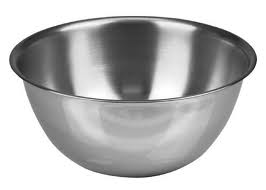 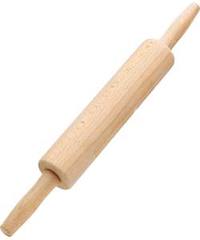 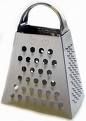 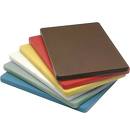 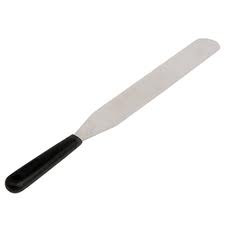 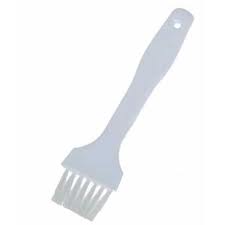 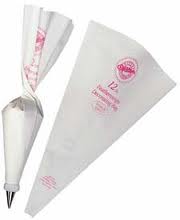 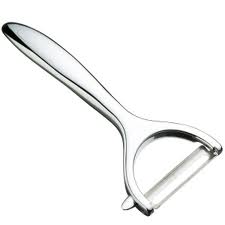 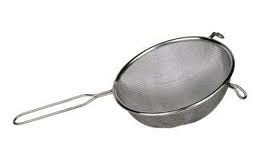 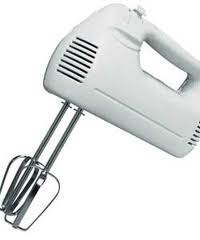 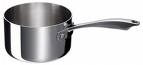 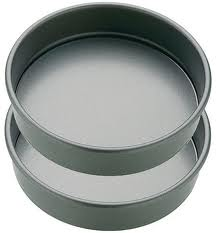 